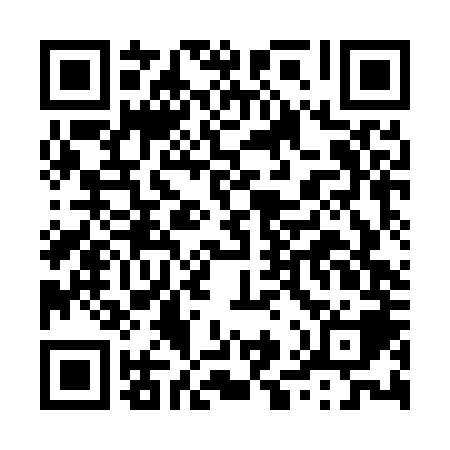 Ramadan times for Nova Lima, BrazilMon 11 Mar 2024 - Wed 10 Apr 2024High Latitude Method: NonePrayer Calculation Method: Muslim World LeagueAsar Calculation Method: ShafiPrayer times provided by https://www.salahtimes.comDateDayFajrSuhurSunriseDhuhrAsrIftarMaghribIsha11Mon4:434:435:5712:053:296:136:137:2312Tue4:434:435:5712:053:296:136:137:2213Wed4:444:445:5712:053:296:126:127:2114Thu4:444:445:5812:043:286:116:117:2015Fri4:444:445:5812:043:286:106:107:1916Sat4:454:455:5812:043:286:096:097:1817Sun4:454:455:5812:033:286:086:087:1718Mon4:454:455:5912:033:276:076:077:1619Tue4:464:465:5912:033:276:076:077:1520Wed4:464:465:5912:033:276:066:067:1521Thu4:464:466:0012:023:266:056:057:1422Fri4:474:476:0012:023:266:046:047:1323Sat4:474:476:0012:023:266:036:037:1224Sun4:474:476:0012:013:256:026:027:1125Mon4:484:486:0112:013:256:016:017:1026Tue4:484:486:0112:013:246:006:007:0927Wed4:484:486:0112:013:246:006:007:0828Thu4:484:486:0112:003:235:595:597:0829Fri4:494:496:0212:003:235:585:587:0730Sat4:494:496:0212:003:235:575:577:0631Sun4:494:496:0211:593:225:565:567:051Mon4:494:496:0311:593:225:555:557:042Tue4:504:506:0311:593:215:545:547:033Wed4:504:506:0311:583:215:545:547:024Thu4:504:506:0311:583:205:535:537:025Fri4:504:506:0411:583:205:525:527:016Sat4:514:516:0411:583:195:515:517:007Sun4:514:516:0411:573:195:505:506:598Mon4:514:516:0411:573:195:495:496:589Tue4:514:516:0511:573:185:495:496:5810Wed4:524:526:0511:563:185:485:486:57